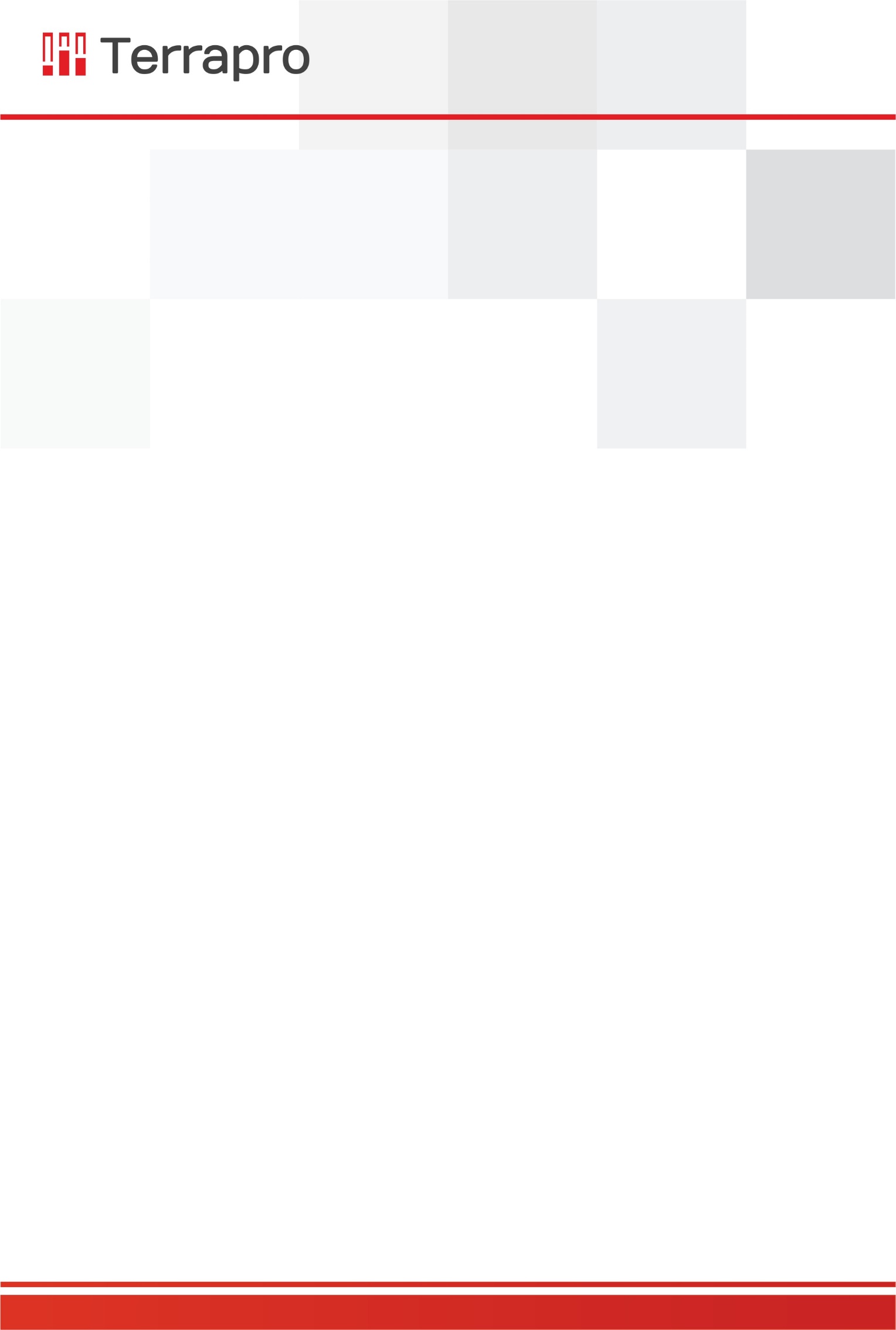 Preberací protokol o prevzatí a odovzdaní diela vyhotovený na základe zmluvy o dielo podľa prísl. § 536 OZ medzi zmluvnými stranamiI. Zmluvné strany1.2 Odovzdávajúci:                     Názov spoločnosti:	Terrapro s.r.o.IČO:			44432488DIČ:			2022693266IČ DPH:			SK2022693266 Sídlo spoločnosti:	Vyšovec 75/4A, 976 11 SelceIban: 			SK41 1100 0000 0029 4311 2656		Konateľ:		Matej Kornhauser1.2 Preberajúci:                     Meno, priezvisko:	................................................Rodné priezvisko:	...................................................Dátum narodenia:	...................................................Rodné číslo:		...................................................Trvale bytom:		...................................................Príslušnosť:		...................................................(Odovzdávajúci a preberajúci ďalej aj ako „Zmluvné strany“)II. Predmet odovzdania2.1 Odovzdávajúci v právnom postavení zhotoviteľa a preberajúci v právnom postavení objednávateľa uzavreli dňa ............................... zmluvu o dielo, v zmysle ktorej sa odovzdávajúci zaviazal odovzdať preberajúcemu zmluvne dohodnutý predmet, čím je : .........................III. Odovzdanie a stav predmetu3.1 Preberajúci týmto potvrdzuje, že predmet prevzal dňa .....................Preberajúci a odovzdávajúci podpisom potvrdzujú, že v dobe odovzdania bol predmet prevzatia bez závad / boli na predmete prevzatia závady (*nehodiace sa preškrtnite)Prípadný popis závad:  ........................................................   IV. Záverečné ustanovenia 9.1 Táto zmluva je vypracovaná v dvoch exemplároch, z ktorých jeden je pre zhotoviteľa a jeden pre objednávateľa.9.2 Zmluvné strany vyhlasujú, že sú spôsobilé na právne úkony, pri uzatváraní protokolu bola dodržaná zmluvná voľnosť, protokol bol účastníkmi prečítaný, schválený a na znak súhlasu podpísaný. V ...................., dňa ....................	V ...................., dňa ....................  .....................	......................  Odovzdávajúci	  Preberajúci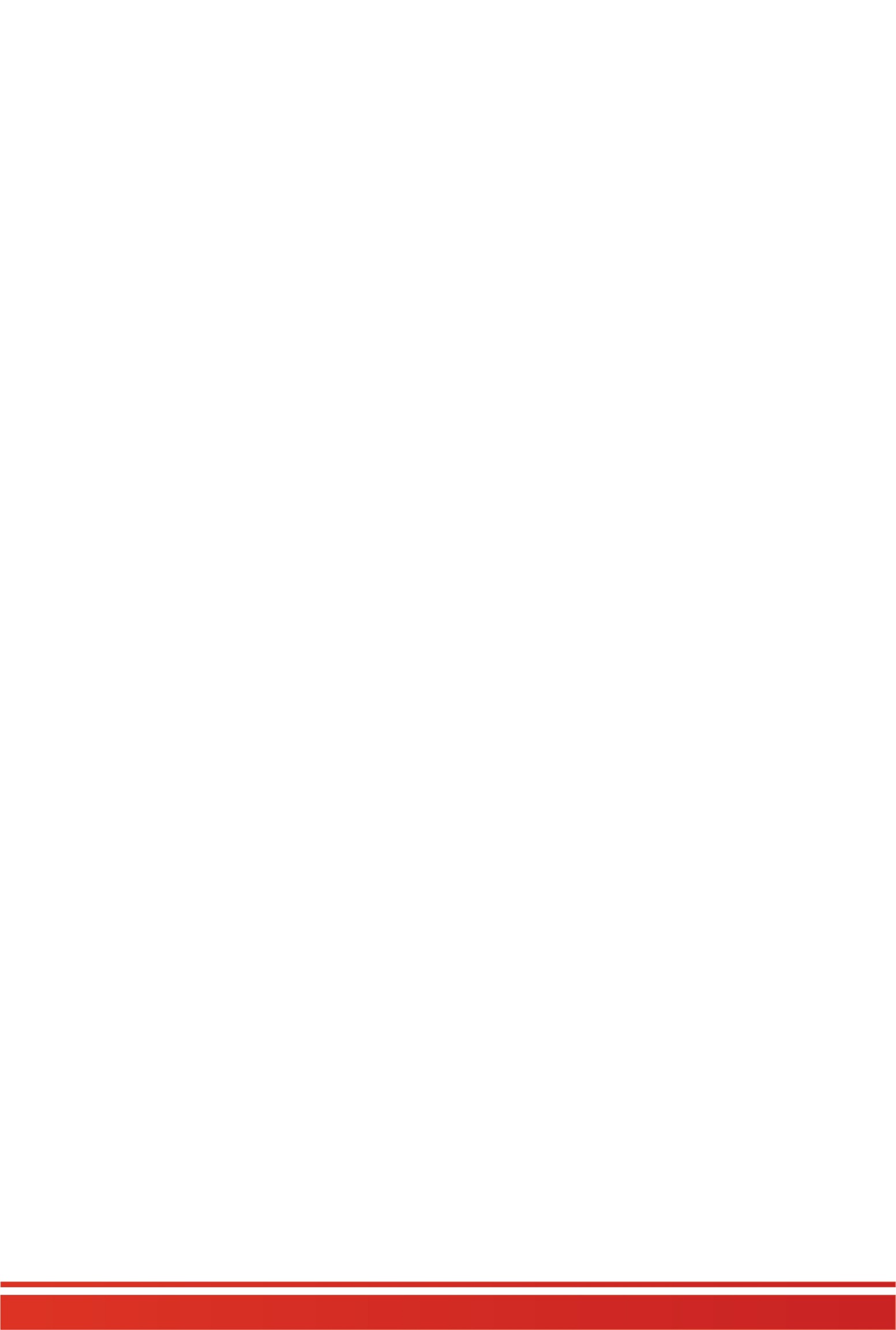 